UhlyUhol je časť roviny ohraničená dvoma polpriamkami, ktoré majú spoločný začiatočný bod. Tento bod nazývame vrchol uhla. Polpriamky, ktoré ohraničujú uhol, nazývame ramená uhla.Uhly označujeme troma veľkými písmenami, napríklad AVB. Značku  čítame uhol, prostredné písmeno je vždy označenie vrcholu uhla, prvé a posledné písmeno sú body ležiace na ramenách uhla.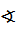 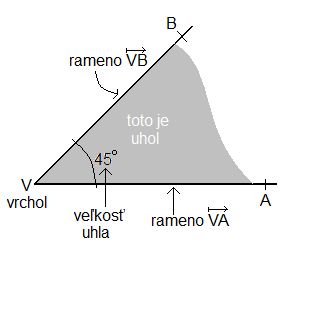 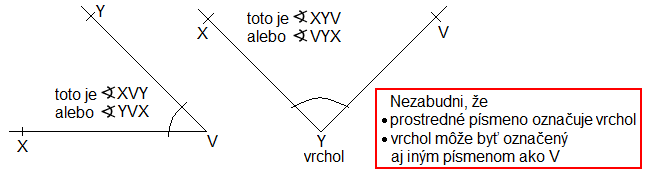 Veľkosť uhlov meriame v stupňoch. 
Zápis AVB= 45o čítame veľkosť uhla AVB je 45 stupňov.Zápis β = 90o čítame veľkosť uhla beta je 90 stupňov.Pomôcka na meranie a rysovanie uhlov sa nazýva uhlomer. Každý uhlomer má dve stupnice  vonkajšiu a vnútornú.Postup pri meraní uhla uhlomerom:1. Uhlomer priložíme tak, aby vrchol uhla bol na značke v strede dolnej časti 
    uhlomeru. Jedno rameno uhla musí prechádzať cez 0o na niektorej stupnici.2. Číslo, cez ktoré ide druhé rameno na tej istej stupnici, ukazuje veľkosť uhla.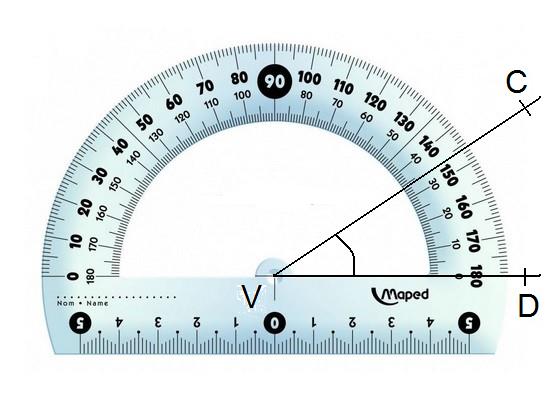 Podľa veľkosti uhly delíme na:ostrý uhol má menej ako 90o,pravý uhol má presne 90o, jeho ramená sú kolmé polpriamky,tupý uhol má viac ako 90o a zároveň menej ako 180o,priamy uhol má presne 180o, jeho ramená tvoria priamku,nekonvexný uhol alebo uhol väčší ako 180o.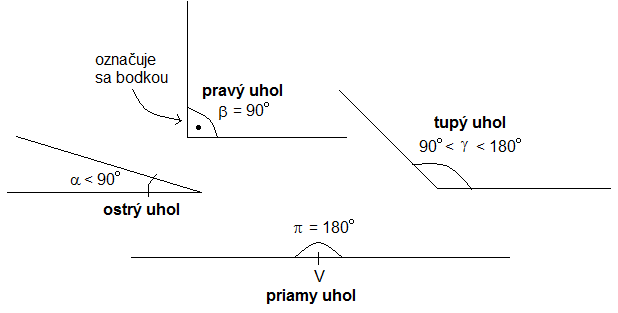 1. Z obrázka urči bod, ktorý predstavuje vrchol a polpriamky, ktoré tvoria ramená:vrchol=ramená=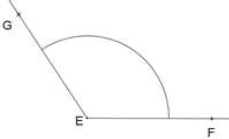 2. Odmeraj a zapíš veľkosť uhlov na obrázku: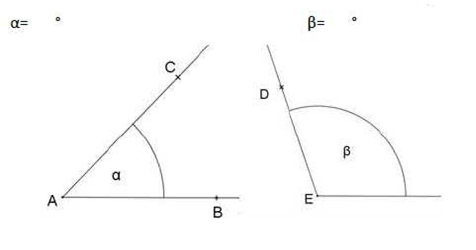 3. Do tabuľky vpíš všetky uhly, do kategórií kam patria podľa veľkosti:45°, 145°, 90°, 190°, 360°, 94°, 223°, 175°, 180°, 150°4. Narysuj uhly danej veľkosti:│∢ KLM │= 65° │∢ MNO│= 125° │∢ XYZ│= 48°OstréTupéVäčší ako priamyPravý, priamy, plný